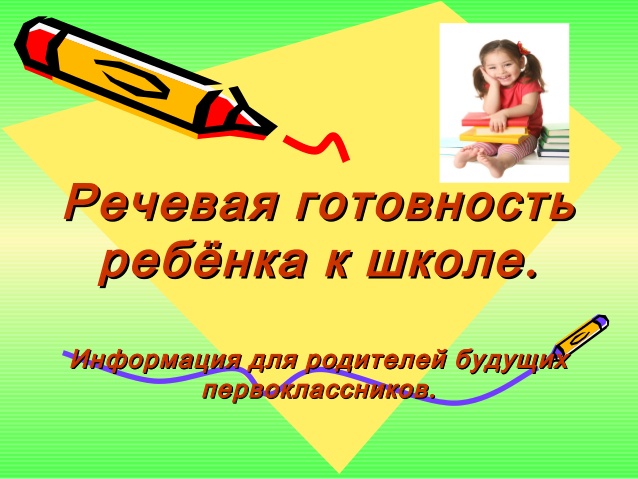         Ваш ребенок готовится стать школьником. Для полноценной речи нужно устранить все, что мешает свободному общению ребенка с коллективом. Ведь в семье ребенка понимают с полуслова и он не испытывает особых затруднений, если его речь несовершенна. Однако постепенно круг связей ребенка с окружающим миром расширяется.Школьное обучение предъявляет  ребенку новые требования к его речи, вниманию, памяти.Наиболее значимым для ребенка семи лет является переход в новый социальный статус: дошкольник становится школьником.Особые критерии готовности к школьному обучению предъявляются к усвоению ребенком родного языка как средства общения. Перечислим их.1. Сформированность звуковой стороны речи. Ребенок должен владеть правильным, четким звукопроизношением звуков всех фонетических групп. 2. Полная сформированность фонематических процессов, умение слышать и различать, дифференцировать фонемы (звуки) родного языка.3. Готовность к звукобуквенному анализу и синтезу.4. Сформированность грамматического строя речи: умение пользоваться развернутой фразовой речью, умение работать с предложением, умение пользоваться разными способами словообразования и словоизменения.5.  Достаточный уровень развития монологической и диалогической речиНаличие у первоклассников даже слабых отклонений в фонематическом и лексико-грамматическом развитии ведет к серьезным проблемам в усвоении программ общеобразовательной школы. Однако часто родители не уделяют должного внимания борьбе с тем или иным речевым нарушением. Это связано с двумя причинами: 1) родители не слышат недостатков речи своих детей;  2) не придают им серьезного значения, полагая, что с возрастом эти недостатки исправятся сами собой.  Но время, благоприятное для коррекционной работы, теряется, ребенок из детского сада уходит в школу, и недостатки речи начинают приносить ему немало огорчений. В такой ситуации критические замечания и требования говорить правильно не дают нужного результата. Ребенку необходимо умело и вовремя помочь. При этом очевидно, что помощь именно родителей в коррекционной работе обязательна и чрезвычайно ценна. Во-первых, родительское мнение наиболее авторитетно для ребенка, а во-вторых, у родителей есть возможность ежедневно закреплять формируемые навыки в процессе повседневного непосредственного общения. Таким образом, благодаря совместной работе учителя-логопеда и  родителей удаётся своевременно и качественно помочь ребенку преодолеть речевые нарушения. Чем раньше будет начата коррекция, тем лучше ее результат.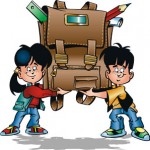 